سبحانك يا إلهي قد اعترف عبدك هذا بأنك لا توصف بسواك...حضرت بهاءاللهأصلي عربي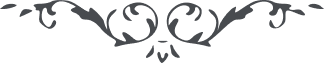 من آثار حضرة بهاءالله – نفحات الرحمن - 139 بديع، ص 174 – 175الأعظم الأعظمسبحانك يا إلهي قد اعترف عبدك هذا بأنك لا توصف بسواك ولا تذكر بدونك كلما يعرج أهل الحقيقة إلى سمآء ذكرك لا يصلن إلا إلى المقام الذي خلق في أفئدتهم بأمرك وتقديرك كيف يقدر العدم أن يعرف القدم أو يصفه بما ينبغي لسلطانه وعظمته وكبريائه لا ونفسك يا مالك الأمم قد شهد الكل بعجز نفسه واقتدار نفسك ودنو ذاته وعلو ذاتك أسئلك باخريتك التي كانت نفس أوليتك وظاهريتك التي كانت عين باطنيتك بأن تجعل أحبآئك وأبنآئهم وذوي قرابتهم مظاهر تقديسك بين خلقك ومطالع تنزيهك بين عبادك إنك أنت المقتدر على ما تشآء وإنك أنت المهيمن القيوم